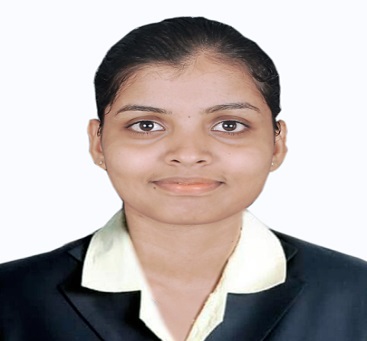 CAROLINE.371455@2freemail.com ___________________________________________________To work for the betterment of the organization, by contributing the knowledge and interpersonal skills acquired and believe to achieve quick and steady growth from career perspective.________________________________________________________WORK EXPERIENCE IN INDIASHARATH TECHNOLOGIES PVT. LTD – BANGALORE (2016 - 2017)DESIGNATION: QUALITY CONTROLDevelop and submit PPAP documents for new product launches to meet customer requirements.Develop and submit 4Q reports for the customer complaint. Resolve quality issues of capability, tolerance and material related issues.Resolve quality issues by identifying problems, examining solution options, implementing action plans and providing resources. Co-ordinate with sales, purchasing, engineering, production to resolve customer complaint and concerns.PROFICIENCY LANGUAGE KNOWN: COMPUTER LITARACY:Programming Languages: Core java, basics of C, HTML.J2EE Technologies: JDBC, Servlet .Operating system: windows 7/8,fedora.Application packages: MS office(Word,Excel)Tools used: Turbo c/c++, EclipseInternet Browsing Skill and Email SkillTyping Speed : 30 WPMKey Skills:Ability to work independently as well as in a team.Quick adaptability to changing circumstances.Honest and punctual.Good communication skillSelf-motivated.PROJECT:Name of the Project: Ticketing system of Indian Railways through SMS and swapping machine.             Description: The solution of the problem related in consumption of time and insufficient cash available at the time of ticketing, alternative mode of payment other than specified by the Indian railways while taking a ticket from the ticket counters.Roles and Responsibilities: Design, coding and documentationOperating System: WindowsFront End: JavaTool Used: EclipseTRAINING AND CERTIFICATION:Completed Java Course at JSpider Institute, Bangalore.ACADEMIC RECORDS:DECLARATION:I hereby declare that the above details are true to the best of my knowledge, information and belief.SPEAK / READ / WRITESPEAK ENGLISH/ HINDI/KANNADA TULU / KONKANIQualificationUniversity/ BoardCollege / SchoolYearResultB.E(IS)VTUP.A.CE2015   63.48%PUCKSBST.MARY’sCOLLEGE2011   57.83%SSLCKSBST. FRANCIS COLLEGE200969.92%